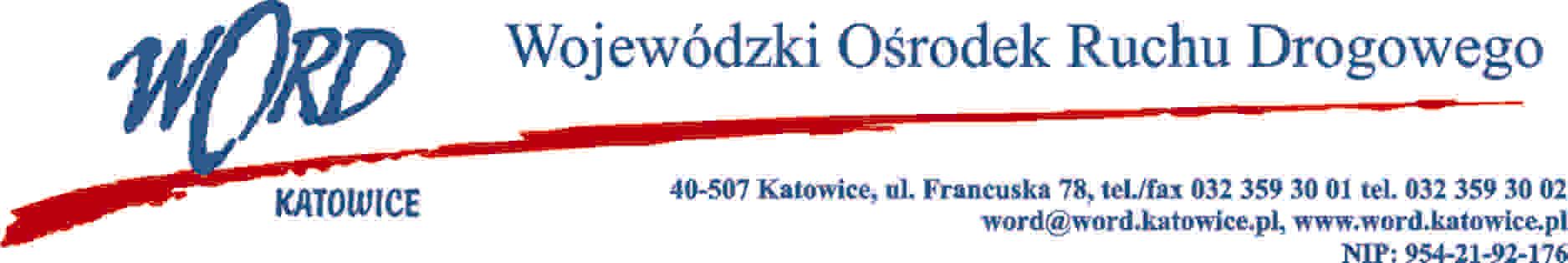 Katowice, dnia 27.12.2021 r. AT-ZP.262.12.13.2021.ŁŻInformacja o wyborze najkorzystniejszej oferty w postępowaniu prowadzonym w trybie podstawowym zgodnie z art. 275 ust.1 ustawy Prawo zamówień publicznych na „Wykonanie projektu budowlanego oraz projektów wykonawczych branżowych wraz z zagospodarowaniem terenu przyległego oraz pełnienie wielobranżowego nadzoru autorskiego w ramach zadania inwestycyjnego pn.: „Adaptacja nieruchomości w celu poprawy warunków pracy pracowników WORD oraz na potrzeby siedziby Krajowego Centrum BRD”.Wojewódzki Ośrodek Ruchu Drogowego w Katowicach  działając zgodnie z art. 253 ust. 1 pkt. 1 ustawy z dnia 11 września 2019 r. Prawo zamówień publicznych (Dz. U. z 2021 r. poz. 1129) przekazuje następujące informacje:W przedmiotowym zamówieniu najkorzystniejszą ofertę złożyła firma: TWOIarchitekci Michalina Kluger, Marcin Chmurczyk s.c. z siedzibą 44-203 Rybnik, ul. Mikołowska 73.Dyrektor WORDJanusz FreitagWykonawcyIlość punktów w kryterium cena60 pktIlość punktów w kryterium okres rękojmi10 pktIlość punktów w kryterium termin zakończenie wykonania kompletnej dokumentacji projektowej od dnia podpisania umowywyrażony w miesiącach30 pktSuma punktów1.INSTAL-TECH MARCIN MARZECNowohucka 92a 30-728 Kraków25,8710,0030,0065,872AN ARCHI GROUP SP. Z O.O.Chorzowska 64 44-100  Zabrze 31,9310,0030,0071,933TWOIarchitekci Michalina Kluger, Marcin Chmurczyk s.c.Mikołowska 73, 44-203 Rybnik 60,008,3325,7194,044Sebastian Obetkon SENSE GROUPTadeusza Kościuszki 20/4, 43-200 Pszczyna 25,9810,0030,0065,985Xproject sp. z o.o.ul. Stacyjna 4/2 40-310 Katowice 38,4210,0030,0078,426Zakład Produkcyjno- Usługowo- Handlowy PRIMEX mgr inż. Marek ŁyszczarzAl. Jana Pawła II, 132 42-202 Częstochowa28,4810,0030,0068,48